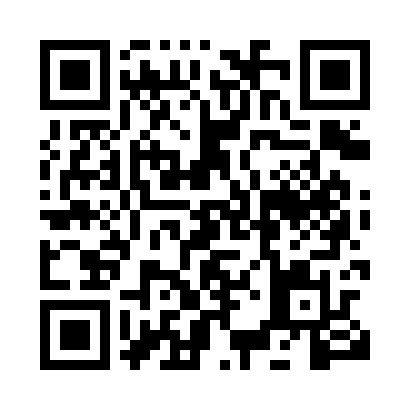 Prayer times for Jubail, Saudi ArabiaWed 1 May 2024 - Fri 31 May 2024High Latitude Method: NonePrayer Calculation Method: Umm al-Qura, MakkahAsar Calculation Method: ShafiPrayer times provided by https://www.salahtimes.comDateDayFajrSunriseDhuhrAsrMaghribIsha1Wed3:375:0311:383:106:157:452Thu3:365:0211:383:106:157:453Fri3:355:0111:383:106:167:464Sat3:345:0011:383:106:167:465Sun3:335:0011:383:106:177:476Mon3:324:5911:383:096:177:477Tue3:314:5811:383:096:187:488Wed3:304:5811:383:096:187:489Thu3:294:5711:383:096:197:4910Fri3:284:5611:383:096:207:5011Sat3:274:5611:383:096:207:5012Sun3:264:5511:383:096:217:5113Mon3:254:5511:383:086:217:5114Tue3:254:5411:383:086:227:5215Wed3:244:5311:383:086:227:5216Thu3:234:5311:383:086:237:5317Fri3:224:5211:383:086:247:5418Sat3:224:5211:383:086:247:5419Sun3:214:5111:383:086:257:5520Mon3:204:5111:383:086:257:5521Tue3:204:5111:383:086:267:5622Wed3:194:5011:383:086:267:5623Thu3:184:5011:383:086:277:5724Fri3:184:4911:383:086:277:5725Sat3:174:4911:383:086:287:5826Sun3:174:4911:393:086:287:5827Mon3:164:4911:393:086:297:5928Tue3:164:4811:393:086:297:5929Wed3:154:4811:393:086:308:0030Thu3:154:4811:393:086:308:0031Fri3:154:4811:393:086:318:01